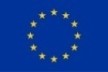 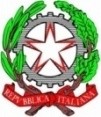 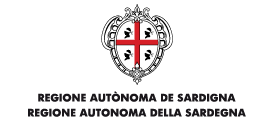 Direzione Didattica Statale “Giovanni Lilliu”Sede: Via Garavetti, 1 - 09129 CAGLIARI  §  Tel. 070/492737  §  Fax 070/457687Mail caee09800r@istruzione.it – caee09800r@pec.istruzione.it  §  Cod. Mecc. CAEE09800RSito www.direzionedidatticagiovannililliu.gov.it §  Cod. Fisc. 92168610928ELEZIONI CONSIGLIO DI ISTITUTOPresentatori di Lista20 presentatori per la componente Genitori DICHIARAZIONE PERSONALE _l_  Sottoscritt_ ____________________  nat_ a ______________  il ________  della Componente Cagliari,  ____________________________________________________dichiara  di essere presentatore di lista con il Motto(genitori, docenti, ATA)“_________________________________”e dichiara  inoltre che  non è  presentatore di lista per  la stessa componente nello stesso Consiglio di Istituto.la stessa componente nello stesso Consiglio di Istituto.Firma Leggibile  (da autenticare)______________________________________